EMMALYN ROSELL KIM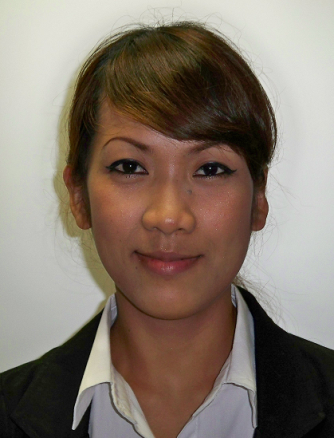 서울시 금천구 독산동 3동 979-29F-2 VisaCell; # 010-9227-0205Phone: 070-7621-0205Email address: iyah_rosell@yahoo.com CAREER OBJECTIVETo obtain a English Teaching Position with your OrganizationSKILLS:Have taught English as a Second Language for 3 years Familiar with educational teaching approachesCapable of classroom managementKnowledge in curriculum developmentExperience in early childhood teachingEDUCATIONAL EXPERIENCE:University of Perpetual Help DALTA (B.A Degree) Undergraduate degree in Hotel and Restaurant Management March 2006 Las Pinas City, Metro Manila.High School: Bukidnon National High School of Home Industries March 2002San Andres School Elementary: Mascarinas Elementary School March 1998WORK EXPERIENCE Heabub English Academy March 2007-February 2008Seoul Will English Academy April 2008-January 2009Seoul.Dongsim Publishing Company March 2009-february 2010Incheon Witney English Reading Academy (2009-2010)Sungpa-gu Jamsil Seoul korea. [kbs위기 탈출 넘버원 , mbc서프라이스 등 출연, CF 인천일보 경인 지역 방송]인천지역 영어 마을 아르바이트TRAINING AND SEMINARS ATTENDEDIncheon Women Hotline (certificate)Strategies of Teaching English in Korea Incheon Korea. December- FebruaryPPCWC Academy Pupyeong Community Welfare CenterKorean Language ClassBupyeong, Incheon (certificate)Kotesol International ConferenceApril 2009SKILLSBilingual English and Korean (High-Intermediate Level)Computer Literate/Dancing/ Modeling/ActingREFERENCE:Darrell Monkman (Professor Of English)Kyung Hee Cyber UniversityAmerican Studies Dept. Cell: 010-7799-4035Email: darrellmonkman@gmail.com